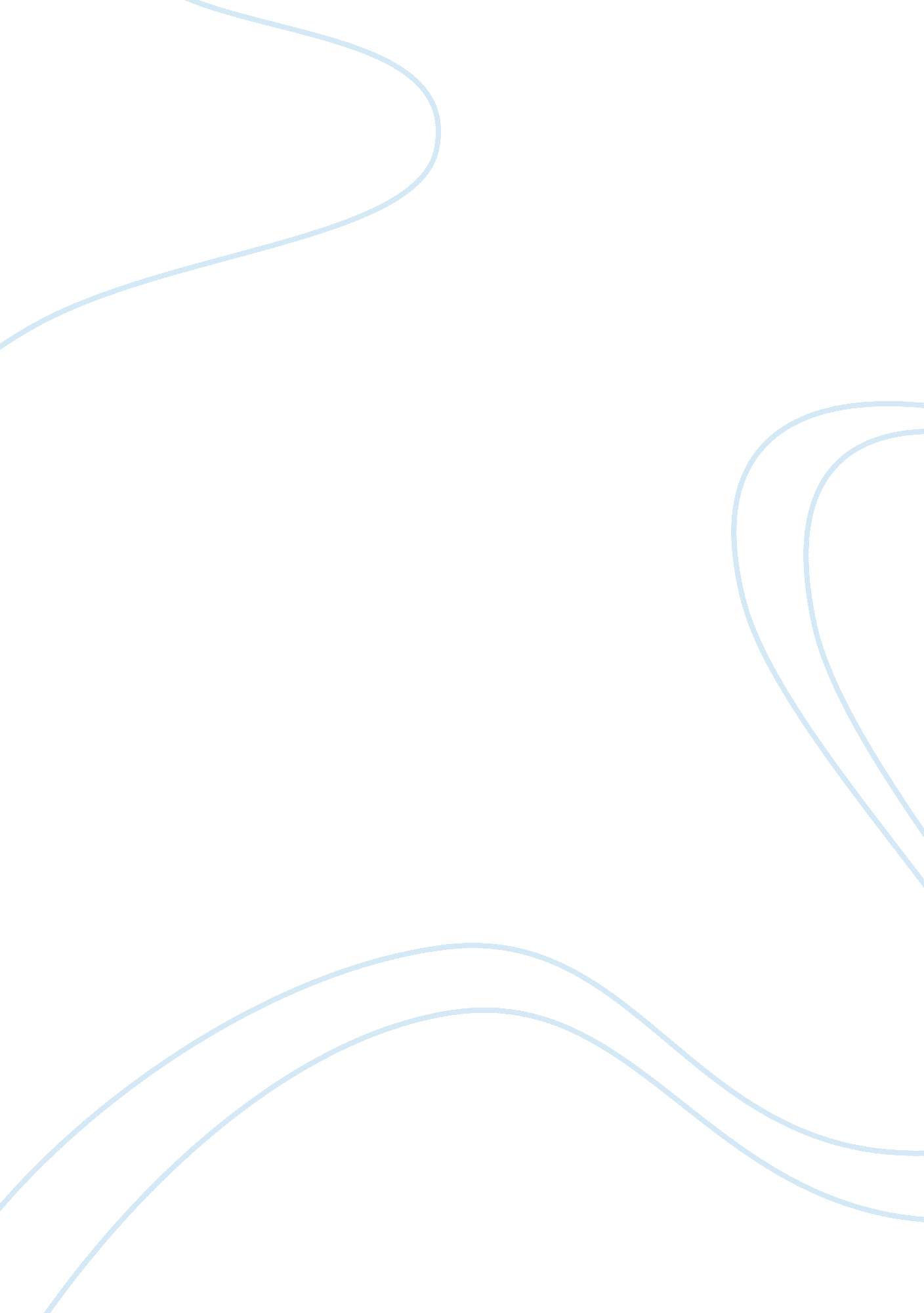 I believe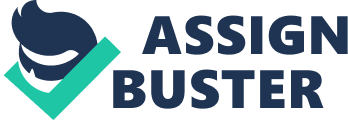 I BelieveI believe-that we dont have to change friends when we understand that friends change. I believe-that no matter how good friends are, were going to hurt each other every once in a while and we must forgive each other for that. I believe-that true friendship continues to grow, even over the longest distance. Same goes for true love. I believe-that you can do something in an instant that will give you heartache for life. I believe-that its taking me a long time to become the person I want to be. I believe-that we should always leave loved ones with loving words. It may be the last time we see them. I believe-that we can keep going long after we think we cant. I believe-that we are responsible for what we do, no matter how we feel. I believe-that either we control our attitude or it controls us. I believe-that heroes are the people who do what has to be done when it needs to be done, regardless of the consequences. I believe-that money is a lousy way of keeping score. I believe-that my best friend and I can do anything or nothing and have the best time. I believe-that sometimes the people you expect to kick you when youre down, will be the ones to help you get back up. I believe-that sometimes when Im angry I have the right to be angry, but that doesnt give me the right to be cruel. I believe-that just because someone doesnt love you the way you want them to doesnt mean they dont love you with all they have. I believe-that maturity has more to do with what types of experiences youve had and what youve learned from them and less to do with how many birthdays youve celebrated. I believe-that it isnt always enough to be forgiven by others. Sometimes you have to learn to forgive yourself. I believe-that no matter how bad your heart is broken the world doesnt stop for your grief. I believe-that our background and circumstances may have influenced who we are, but we are responsible for who we become. I believe-that just because two people argue, it doesnt mean they dont love each other And just because they dont argue, it doesnt mean they do. I believe-that you shouldnt be so eager to find out a secret. It could change your life forever. I believe-that two people can look at the exact same thing and see something totally different. I believe-that your life can be changed in a matter of hours by people who dont even know you. I believe-that even when you think you have no more to give, when a friend cries out to you you will find the strength to help. I believe-that credentials on the wall do not make you a decent human being. I believe-that the people you care about most in life are taken from you too soon. 